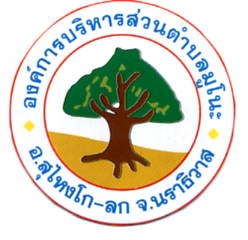 การชำระภาษีท้องถิ่น  ประจำปี  2562ขอเชิญผู้ที่อยู่ในข่ายชำระภาษีไปชำระภาษีต่างๆ ภายในเวลาที่กฎหมายกำหนดภาษีโรงเรือนและที่ดิน			ตั้งแต่เดือน  มกราคม	-	28  กุมภาพันธ์  2562ภาษีป้าย				ตั้งแต่เดือน  มกราคม	-	31  มีนาคม  2562ภาษีบำรุงท้องที่			ตั้งแต่เดือน  มกราคม	-	30  เมษายน  2562ยื่นแบบแสดงรายการและชำระภาษีต่างๆได้ที่ฝ่ายจัดเก็บรายได้ กองคลังองค์การบริหารส่วนตำบลมูโนะ				โทรศัพท์  0-7362-1020-1   โทรสาร  0-7362-1022		   “  ท้องถิ่นดีภาษีช่วย            ท้องถิ่นสวยภาษีสร้าง  ”